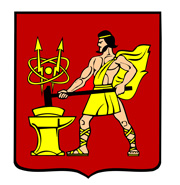 АДМИНИСТРАЦИЯ ГОРОДСКОГО ОКРУГА ЭЛЕКТРОСТАЛЬМОСКОВСКОЙ   ОБЛАСТИРАСПОРЯЖЕНИЕ07.08.2023 № 178-рО содействии избирательным комиссиям в организации и проведении выборов Губернатора Московской области, назначенных на 10.09.2023В соответствии с частью 8 статьи 8 Закона Московской области
от 06.07.2012 № 98/2012-ОЗ «О выборах Губернатора Московской области» в целях оказания содействия избирательным комиссиям в организации подготовки и проведения выборов Губернатора Московской области, назначенных на 10 сентября 2023 года:Обеспечить:- предоставление на безвозмездной основе избирательным комиссиям необходимых помещений, в том числе для хранения избирательной документации, охраны указанных помещений и документации, а также транспортных средств, средств связи, технического оборудования;- публикацию списков избирательных участков с указанием их границ, номеров, мест нахождения участковых избирательных комиссий, помещений для голосования и номеров телефонов участковых избирательных комиссий, а также иное содействие избирательным комиссиям в осуществлении информирования граждан о подготовке и проведении выборов Губернатора Московской области, сроках и порядке участия в них;- предоставление в избирательную комиссию городского округа Электросталь Московской области уточненных сведений об избирателях для составления списков избирателей;- проведение по мере необходимости рабочих совещаний с участием руководителей структурных подразделений Администрации городского округа Электросталь Московской области и организаций, осуществляющих деятельность на территории городского округа Электросталь Московской области.2. Совместно с представителями УМВД России по городскому округу Электросталь Московской области и отдела надзорной деятельности и профилактической работы по городскому округу Электросталь УНДиПР ГУ МЧС России по Московской области принять участие в проверке готовности помещений для голосования;3. Разместить настоящее распоряжение на официальном сайте городского округа Электросталь Московской области в сети «Интернет»: www.electrostal.ru.4. Контроль за исполнением настоящего распоряжения возложить на заместителя Главы Администрации городского округа Электросталь Московской области 
М.Ю. Кокунову.Глава городского округа								И.Ю. Волкова